Аппликация по теме «Насекомые» по схеме (муравей)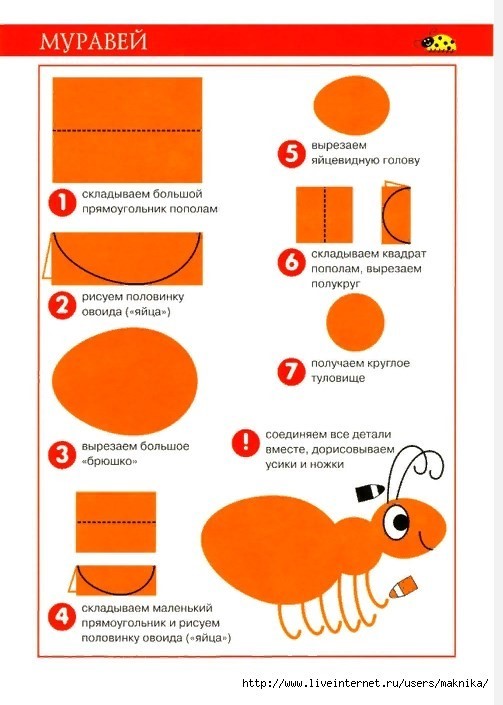 